York CollegeLevel 2 CertificateinHealth and Social care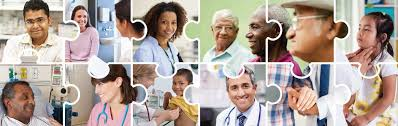 Introduction The health and social care tutors here at York College would like to welcome you to the Level 2 Certificate in Health and Social care qualificationIn order to support your transition from secondary to further education the team has put together this booklet.   The aim of the booklet is to give you information about the course and useful subject knowledge in respect to the units you will be studying in 2020 – 2021You will begin the academic year completing a two week study skills unit whereby, you will be introduced to the York College computer systems, the Learning Resource Centre and participate in a guided tour of the other facilities that are available to you whilst you are a studentDuring your study skills period you will learn how to monitor your attendance and progress through our Pro-Monitor computer system and Blackboard where you are able to access all class resources and submit your assignment work.You will be given a college email address whereby you are able to both receive emails from the college and contact your tutors within the college working hours. ReferencingIn further education students are expected to reference throughout their work.  For example: “Health and social care is the treatment of ill health and medical conditions in hospitals, health centres and in the community. Social care is the care and support of vulnerable people, usually in the community.” (Skills for Care, 2020) The above paragraph gives a definition of health and social care and the name and date in the brackets is the author of the information, this is known as a reference. At the end of your assignment you are expected to provide a reference list to evidence where you have got the information from in your work.   Reference lists can be written in many different ways although, in the health and social care division we use the Harvard Referencing method.  Different sources of information are listed in the reference list in different ways.When you have gained information from a book you would write the reference in the refence list in this method:Author ‘s surname, Authors initial of their first name (year the book was published) the title of the book. The place the book was published. The name of the publisher of the book and the page number that you looked at.For example:Smith A (2020) Health and Social Care.  London. London Publishers.  Pg 47. When you have gained information from a website you would write the reference in the reference list in this method When you have gained information from a website you would write the reference in the refence list in this method:Author of website(date) Title on the website page (online) Available at: website address (Accessed date that you read the information) For example:Skills for Care  (2020) Health and Social Care (online) Available at: https://www.skillsforcare.org.uk/Careers-in-care/Think-Care-Careers.aspx (Accessed 01.09.2020 )Have a go at referencing by researching some information at home on a topic of your choice and then reference where you have found the information.Level 2 Certificate in Health and Social Care Throughout the academic year students on the Level 2 course will study English and maths and three health and social care units.  These units are Equality and Diversity, Human Growth and Development and Safeguarding.Students will also be given the opportunity to engage in other activities provided by the college, last year we went to Alton Towers, participated in Elf Day and raised money for charity and attended various workshops for example: Start a heart, Cancer Championships, Healthy relationships and Radicalism.  These workshops were not only informative but fun too !!!PUT SOME PHOTOS IN !!!!!!!Level 2 Certificate in Health and Social CareHealth and social care practitioners work with groups of people and individuals that need help and support when they are vulnerable or unwell.Level 2 Certificate in Health and Social Care In health and social care there are lots of different job opportunities, can you make a list of different health and social care job titles and write a sentence about their job role? Level 2 Certificate in Health and Social CareIn health and social care, practitioners are expected to act and behave in a certain way, they need to develop personal skills and qualities.Some examples of personal qualities are being respectful, polite, honest, caring, kind, trustworthy and being accepting of others.Some examples of personal skills are being organised, punctual, good at problem solving, good at computer skills, good at spelling, good at working with other people as part of a teamLevel 2 Certificate in Health and Social CareWhen health and social care practitioners are working with vulnerable or unwell individuals, they have to use a person centred care approach.  This means that the care and support that they provide to others has to based on what the individual choice and not what the health and social care practitioner chooses for them. For example, in a residential care home or a hospital:An individual should be allowed to choose what they would like to wear, what they would like to eat and what activities they want to participate in.  Individuals should be able to decide which treatment and support they would like, and their views and opinion has to be considered.  Level 2 Certificate in Health and Social CareHealth and Social care practitioners have a responsibility to provide a duty of care to vulnerable or unwell individuals who need help and support.  This means that health and social care practitioners have to make sure that they are keeping an individual or group of people safe, healthy and happy.Health and social care practitioners achieve this by making sure that an individual is looked after properly and that they are not at risk of getting hurt.Here are some links to websites where you can complete word searches that contain some key words relating to the health and social care units on the Level 2 Certificate in Health and Social Care course for you to have a go at !!! Safeguarding in health and social care:  https://thewordsearch.com/puzzle/1131537/safeguarding-in-health-and-social-care/Equality and Diversity in health and social care:https://thewordsearch.com/puzzle/1138112/equality-and-diversity/Human Growth and Development: https://thewordsearch.com/puzzle/1138129/human-growth-and-development/Can you make your own dictionary that includes the key words from the word searches and write a sentence to explain the meaning of the word?Additional websites where you can access health and social care information and resources?????????????????????????End message ?????Look forward to meeting you in September Book reference Website referenceCan you research different individuals or groups of people that may be vulnerable or unwell?    (Type Vulnerable groups of people into Google) 1.2.3.4.5. Where did you get this information?     Can you reference your work? Reference list Can you think of any personal qualities that you have?Can you think of any personal skills that you have?Can you think of any personal qualities or personal skills that you would like to develop or improve?All about meCan you describe yourself and write down what your likes and dislikes are?Think about what clothes you like to wear, what food you like to eat and what hobbies or interests you have How would you feel if somebody made you wear clothing, eat food or participate in an activity that you did not like?Pretend you have been asked to look after a neighbour’s pet.Choose a pet and describe would you have to do to make sure it remained safe, healthy and happy.